ファクシミリ　０６-６４４５-８５４０（令和元年 ９月20日（金）　17時締切り）関西広域連合本部事務局企画課あて-第109回関西広域連合委員会取材申込-	令和元年９月　　日（※１）内訳は、わからなければ空欄で構いません。また、人数等は予定で構いません。（※２）当日急な変更等が発生した場合、関西広域連合からの連絡を希望される方は、連絡先を御記入ください。【参考】会場へのアクセス○　場所リーガロイヤルＮＣＢ「の間」（２階）（大阪市北区中之島６丁目２番２７号　中之島センタービル内）○　主な最寄り駅・　 ＪＲ「大阪駅」駅前バスターミナルから、大阪シティバス（５３系統　船津橋行）で約１５分バス停「船津橋」下車すぐ・ 　京阪電車中之島線「中之島駅」（２番出口）から徒歩約３分・ 　大阪メトロ「阿波座駅」（中央線１号出口・千日前線９号出口）から徒歩約１０分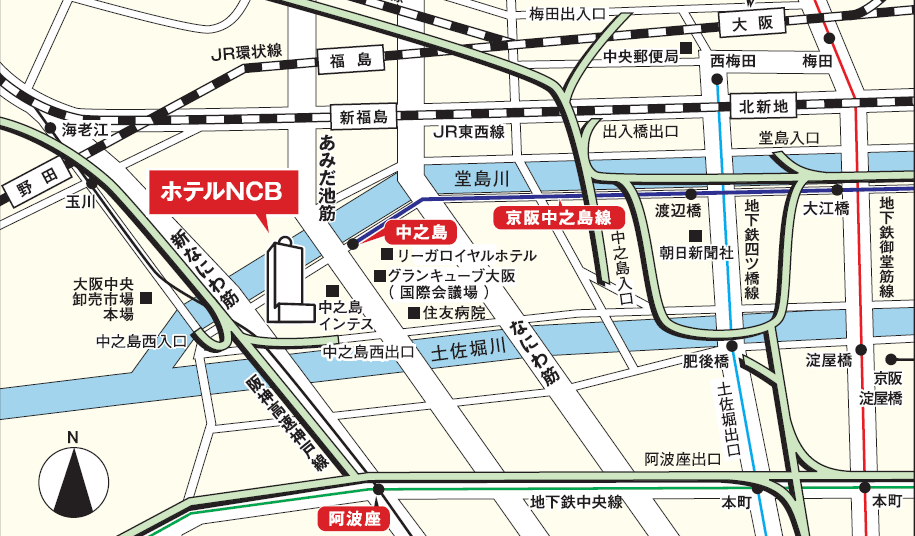 ※２階受付へお越しください。所属（社名）所属（社名）来られる方全員の人数来られる方全員の人数人内訳（※１）カメラクルー　人カメラ台数　　　　　　　　　　　　　  台内訳（※１）記者人内訳（※１）技術人連絡先（※２）当日連絡の取れる電話番号連絡先（※２）ファクシミリ